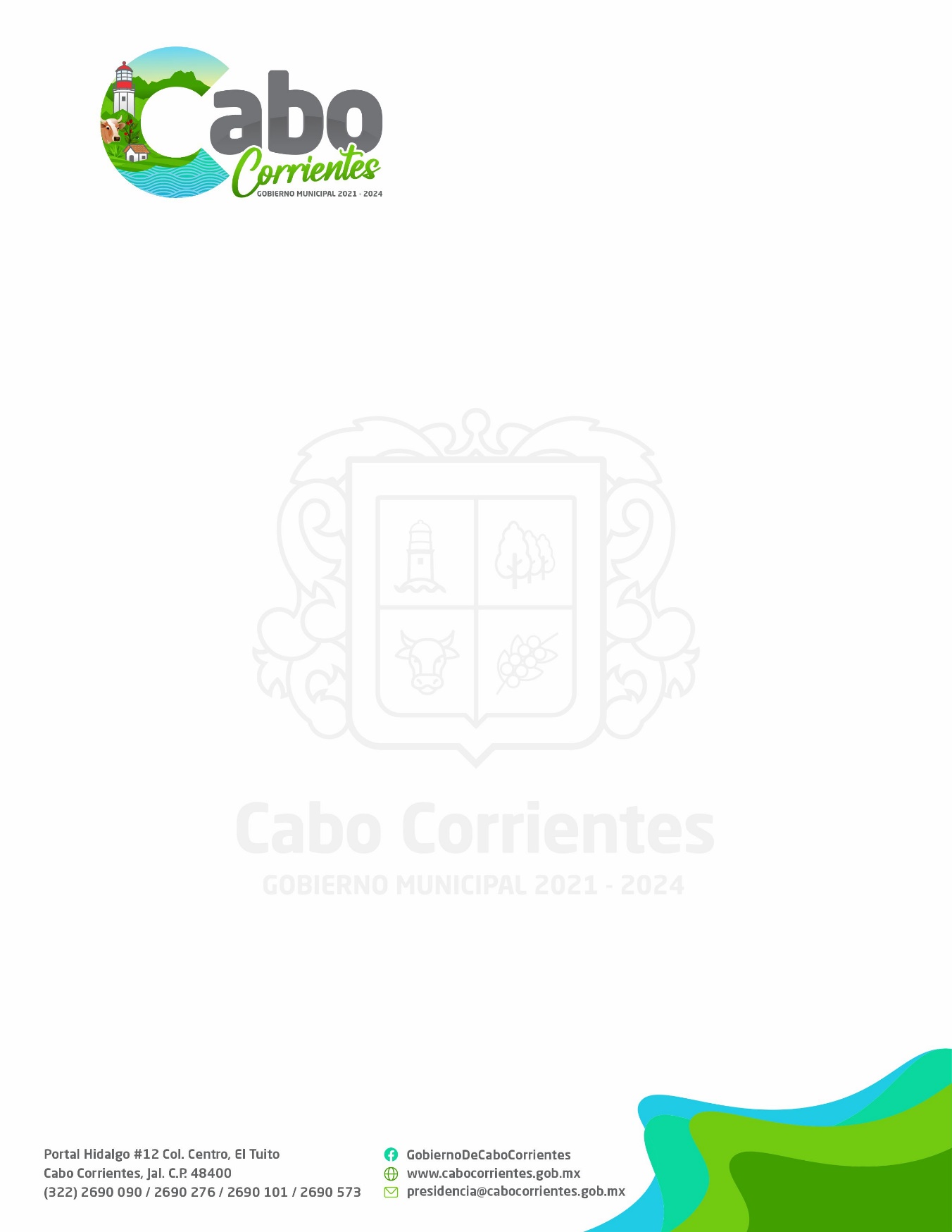 FOMENTO AGROPECUARIOPLAN DE TRABAJOOCTUBRE-DICIEMBRE 2021 El área de Fomento Agropecuario de la Administración Pública Municipal, gestiona apoyos, ofrece asesorías y capacitaciones a los productores del campo con el objetivo de incrementar la producción agropecuaria, así mejorar el bienestar del sector agropecuario de nuestro municipio.MISIONDar a conocer al sector agropecuario de nuestro municipio los diferentes programas federales, en concurrencia y estatales, con el objetivo de elevar la productividad de nuestros productores agropecuarios.VISIONSer un organismo que contribuya a eficientar los recursos destinados a nuestro campo con la finalidad de fortalecerlo; promoviendo una cultura que permita la compatibilidad de la actividad agropecuaria con el medio ambiente y los recursos naturales, lo cual permitirá un desarrollo sustentable y armonioso. Asimismo lograr y pugnar por un sector agropecuario vigoroso mediante la creación de cadenas productivas que incorporen un valor agregado a la producción.OBJ. GRAL.Gestionar ante las diferentes instancias federales y estatales los programas y apoyos del campo y que permitan elevar la productividad y hacer más rentable la actividad agropecuaria.OBJ. PARTICULARQue cada ganadero, agricultor y pescador este informado oportunamente para que gestione el recurso de interés y coadyuvar en la elaboración de documentos correspondientes al apoyo solicitado por el solicitante.METASGestionar apoyos en las instancias federales y estatales, para elevar la productividad y hacer más eficiente la actividad pecuaria.Brindar apoyo a todos los ganaderos, agricultores y pescadores de este mpio. De cabo corrientes, en su trámite de su proyecto de interés.Brindar apoyo a los ganaderos, agricultores pescadores en el trámite de documentos que le permitan gestionar apoyos.ACTIVIDAD A REALIZARPRESUPUESTOPRESUPUESTOPRESUPUESTOPRESUPUESTOPRESUPUESTOACTIVIDAD A REALIZARUnidad de MedidaCantidadDescripciónPrecio UnitarioTotalTraslado a la Reunión Mensual del CRDRS.Litro60Consumo de Gasolina para el traslado y realización de la actividad.21.551,293.00Imprimir documentos (Incluye tintas para Impresora)Botella4Botella de Tinta color Yellow, Magenta, Cyan y Black160.00640.00Hojas Blancas Tamaño CartaCaja1Caja de Hojas Blancas Tamaño Carta, Color Blanco.750.00750.00Hojas Blancas Tamaño OficioCaja1Caja de Hojas Blancas Tamaño Carta, Color Blanco.750.00750.00Folder Tamaño OficioCaja1Caja de Folder Tamaño Carta, Color amarillo.200.00200.00Folder Tamaño CartaCaja1Caja de Folder Tamaño Oficio, Color amarillo.110.00110.00Bolígrafo Color AzulCaja2Caja de Bolígrafo color azul, punto mediano.40.0080.00Bolígrafo Color NegroCaja1Caja de Bolígrafo color Negro, punto mediano.40.0040.00Tinta para cojín color NegroBotella1Tinta para cojín color Negro.40.0040.00Clip góticoPaquete2Paquete con cajas de clip gótico numero67.00134.00Pegamento adhesivopaquete2Paquete de 3 piezas de Pegamento en barra, adhesivo.30.0060.00Broche para archivoCaja1Broche para archivo de 8 cm.40.0040.00Cinta adhesivaPaquete1Paquete con 3 piezas de Cinta Adhesiva transparente.55.0055.00Marca textoPieza2Marca textos de diferentes colores30.0060.00CorrectorPieza2Corrector color blanco para corregir lapicera. 40.0080.00Caja de Cartón para archivoPieza3Caja de cartón para archivar tamaño oficio.30.0090.00Sobre AmarilloCaja1Caja de sobre amarillo tamaño oficio.150.00150.00Cámara y detector de huella.Pieza1Cámara y detector de huella, digitales.3,5003,500Separador de foldersCaja1Separador de folders de cartón grueso.280280EngrapadoraPieza1Engrapadora.8080Sillas visitaPieza4Sillas visita tapizada.2501000Silla ejecutivaPieza1Silla ejecutiva.18001800TOTAL11,232.00